Скалолазание в Camp 5Для любителей скалолазания рекомендуем Camp5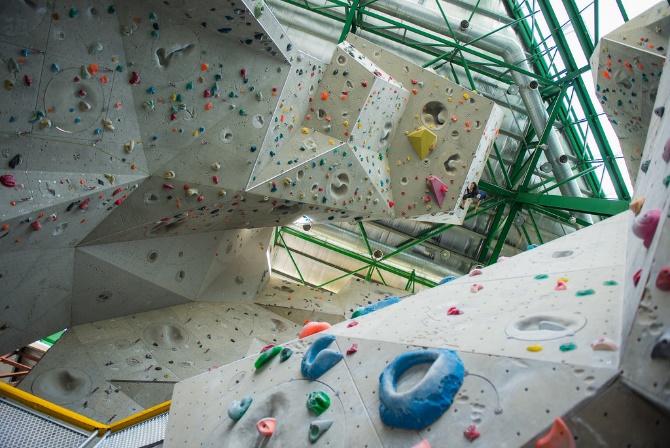 Camp5 подходит как для начинающих, так и опытных альпинистов.Camp5 предлагает великолепный отдых, с полным набором необходимого оборудования, и является крупнейшим в Азии кондиционируемым помещением для альпинизма.Восхождение - это чистое движение, потому каждый может подняться. Для этого не тредуется определенного уровня физической подготовки,  а возраст и пол не имеют значения. 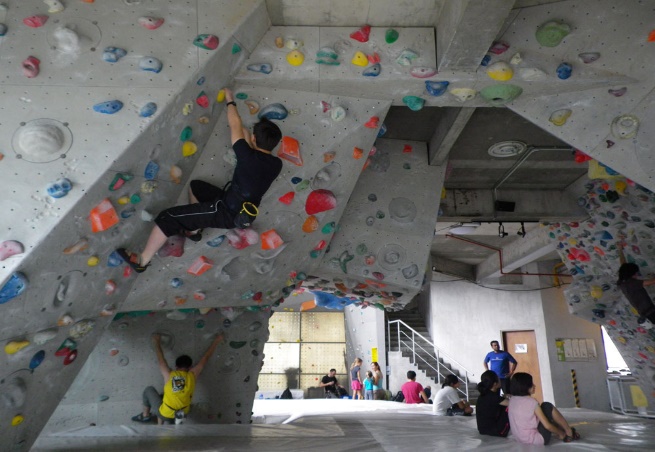 2600 кв.м скалолазания. Более 500 маршрутов для лазания и боулдерингаКомбинируется с AirRider и FlowRider**Выезд из гостиницы за 1 час до начала. **Общая продолжительность тура 4 часа, скалолазание 2 часа**При себе иметь сменную одежду, головной убор и воду**В стоимость включены – трансферы, русскоговорящий гид, входные билеты и экипировка 